Tournoi provincialde Balle-Donnéede l’Association des pompiers de La PrairieQuand :	14-15-16 août 2015Où :	Parc Émilie-Gamelin	175, boulevard des Mésanges à La PrairieCombien :	300 $ par équipeDétails :	3 parties par équipeTournoi à la ronde vendredi soir et samediÉliminatoires dimanche5 pompiers minimum par équipe à chaque partieAucune catégorieLa totalité des profits sera versée
à la Fondation des Pompiers du Québec pour les grands brûlésINSCRIPTION:par chèque à l’ordre : Association des pompiers de La Prairie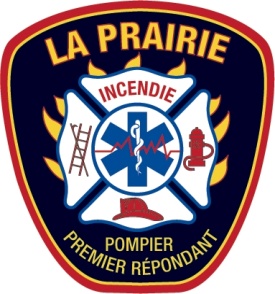 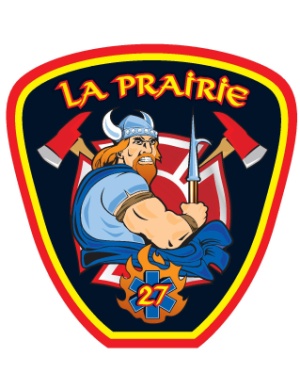 600, boulevard Taschereau, La Prairie (Québec)  J5R 1V1Pour obtenir plus d'informations communiquez avec : incendies@ville.laprairie.qc.ca ou monsieur Jean-Michel Drouin au 450-444-6652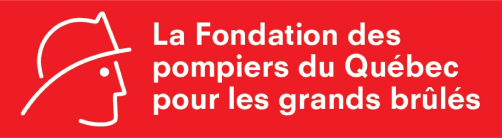 